О деятельности комиссии Управления Федеральной службы по надзору в сфере связи, информационных технологий и массовых коммуникаций по Саратовской области по соблюдению требований к служебному поведению федеральных государственных гражданских служащих и урегулированию конфликтов интересовВ соответствии с Федеральным законом от 25 декабря 2008 года № 273-ФЗ 
«О противодействии коррупции», со статьей 19 Федерального закона от 27 июля 2004 года № 79-ФЗ «О государственной гражданской службе Российской Федерации»,  Указом Президента Российской Федерации от 01 июля 2010 года 
№ 821 «О комиссиях по соблюдению требований к служебному поведению федеральных государственных и урегулированию конфликта интересов», Указом Президента Российской Федерации от 21 июля 2010 года № 925 «О мерах 
по реализации отдельных положений Федерального закона «О противодействии коррупции» и приказом Федеральной службы по надзору в сфере связи, информационных технологий и массовых коммуникаций от 31 августа 2015 года 
№ 104 «Об утверждении Порядка формирования и деятельности комиссии территориального органа Федеральной службы по надзору в сфере связи, информационных технологий и массовых коммуникаций по соблюдению требований к служебному поведению федеральных гражданских служащих 
и урегулированию конфликта интересов», п р и к а з ы в а ю:Создать Комиссию Управления Федеральной службы по надзору 
в сфере связи, информационных технологий и массовых коммуникаций 
по Саратовской области по соблюдению требований к служебному поведению федеральных государственных гражданских служащих и урегулированию конфликта интересов в составе согласно Приложению № 1 к настоящему приказу.Комиссии Управления Федеральной службы по надзору в сфере связи, информационных технологий и массовых коммуникаций по Саратовской области 
по соблюдению требований к служебному поведению федеральных государственных гражданских служащих и урегулированию конфликта интересов 
в своей деятельности руководствоваться «Порядком формирования и деятельности Комиссии территориального органа Федеральной службы по надзору в сфере связи, информационных технологий и массовых коммуникаций по соблюдению требований к служебному поведению федеральных государственных гражданских служащих и урегулированию конфликта интересов», утвержденным Приказом Федеральной службы по надзору в сфере связи, информационных технологий 
и массовых коммуникаций от 31 августа 2015 года № 104.Приказ Управления Федеральной службы по надзору в сфере связи, информационных технологий и массовых коммуникаций по Саратовской области 
от 22 марта 2022 года № 38 «О деятельности комиссии Управления Федеральной службы по надзору в сфере связи, информационных технологий и массовых коммуникаций по Саратовской области по соблюдению требований к служебному поведению федеральных государственных гражданских служащих 
и урегулированию конфликта интересов» считать утратившим силу.Контроль за исполнением настоящего приказа оставляю за собой.И.о. руководителя                                                                                             А.С. КащеевПриложение № 1к приказу Управления Федеральной службы по надзору в сфере связи, информационных технологий и массовых коммуникаций по Саратовской областиот «27» февраля 2023 г. № 26Состав Комиссии Управления Федеральной службы по надзору в сфере связи, информационных технологий и массовых коммуникаций по Саратовской области по соблюдению требований к служебному поведению федеральных государственных гражданских служащих и урегулированию конфликта интересов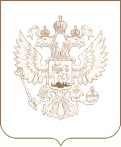 РОСКОМНАДЗОРУПРАВЛЕНИЕ ФЕДЕРАЛЬНОЙ СЛУЖБЫ ПО НАДЗОРУ В СФЕРЕ СВЯЗИ, ИНФОРМАЦИОННЫХ ТЕХНОЛОГИЙ И МАССОВЫХ КОММУНИКАЦИЙПО  САРАТОВСКОЙ  ОБЛАСТИПРИКАЗ27 февраля 2023 г.                                                                                                                                                                  № 26г. СаратовЧлены комиссии:Кочетов Сергей Владимировичпредседатель комиссии – начальник отдела контроля и надзора в сфере связи Бендюк Наталья Александровназаместитель председателя комиссии – начальник отдела организационной, правовой работы и кадровКазанцева Анна Владимировнасекретарь комиссии – заместитель начальника отдела организационной, правовой работы и кадровМарадудина Виктория Николаевнаначальник отдела по защите прав субъектов персональных данныхКуликова Светлана Анатольевнанезависимый эксперт (по согласованию) - доктор юридических наук, профессор кафедры конституционного и муниципального права Саратовского национального исследовательского государственного университета имени 
Н.Г. Чернышевского Жверанцева Мария Сергеевнанезависимый эксперт (по согласованию) – к.э.н., заместитель директора Центра дополнительного образования, доцент Поволжского института управления имени П.А. Столыпина - филиала РАНХиГС